ตัวอย่างหนังสือขอใช้สถานที่และนิมนต์พระวิทยากร (ภายใน มจร) 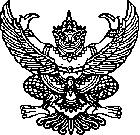 ที่ ...............	      หน่วยงาน...............................หมู่ที่............		ตำบล/แขวง..............อำเภอ/เขต..............  		จังหวัด............รหัสไปรษณีย์.....................	    วันที่…….…เดือน...................พ.ศ.....................เรื่อง  ขอความอนุเคราะห์วิทยากร และสถานที่ในการฝึกอบรมคุณธรรมกราบนมัสการ   อธิการบดีมหาวิทยาลัยมหาจุฬาลงกรณราชวิทยาลัยสิ่งที่แนบมาด้วย  กำหนดการอบรม 
                     			ด้วยหน่วยงาน........................ได้กำหนดจัดโครงการ........................................................               โดยมีวัตถุประสงค์.................................................................................................................. ผู้เข้ารับการอบรมประกอบด้วย นักเรียน/บุคลากร ระดับ.......................................จำนวน............ คน  โดยจัดอบรมระหว่างวันที่.........เดือน.....................พ.ศ...................รวมระยะเวลา.............วัน............คืนณ มหาวิทยาลัยมหาจุฬาลงกรณราชวิทยาลัย ต.ลำไทร อ.วังน้อย จ.พระนครศรีอยุธยา	ในการนี้หน่วยงาน.................................. ได้พิจารณาเห็นว่ามหาวิทยาลัยมีความพร้อมด้านสถานที่และวิทยากรให้การอบรมคุณธรรมเป็นอย่างดี จึงกราบนมัสการมาเพื่อเมตตาอนุเคาระห์ให้  พระมหาวิชาญ  สุวิชาโน ผู้อำนวยการส่วนวางแผนและพัฒนาการอบรม และคณะจำนวน.......รูป  เป็นวิทยากรให้การอบรมในโครงการดังกล่าว พร้อมทั้งขอความอนุเคราะห์สถานที่ในการจัดอบรม ระหว่างวันที่.....................เดือน................พ.ศ. ............. ณ  มหาวิทยาลัยมหาจุฬาลงกรณราชวิทยาลัย โดยหน่วยงาน/สถานศึกษา.......................................จะได้ถวายค่าบำรุงมหาวิทยาลัย   เป็นจำนวน.........................บาท ณ ส่วนธรรมวิจัย ต่อไป 	ในการนี้ได้มอบหมายให้............................................โทรศัพท์(มือถือ).....................................ID line :………………….……เป็นผู้ประสานงาน ต่อไป		จึงกราบนมัสการมาเพื่อโปรดเมตตาอนุเคราะห์	                            กราบนมัสการมาด้วยความเคารพอย่างสูง           (............................................)		                                      หัวหน้าส่วนงานติดต่อประสานงานโรงเรียน/หน่วยงาน............................................เบอรโทรศัพท์.............................................................. แบบตอบรับการเป็นวิทยากร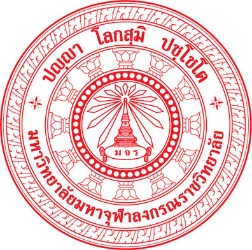 ส่วนวางแผนและพัฒนาการอบรม สถาบันวิปัสสนาธุระ 
มหาวิทยาลัยมหาจุฬาลงกรณราชวิทยาลัยส่วนวางแผนและพัฒนาการอบรม สถาบันวิปัสสนาธุระ  มหาวิทยาลัยมหาจุฬาลงกรณราวิทยาลัย  ได้มอบหมาให้ข้าพเจ้ามาเป็นวิทยากรให้การอบรมคุณธรรม
โครงการ												โรงเรียน/สถาบัน...........................................................................................................................................................................................................................................................................................................................................ระหว่างวันที่			เดือน				พ.ศ. 		ณ........................................................................................................................................................................................................................................................................................................โดยมีพระวิทยากรดังนี้ชื่อ....................................................................เบอร์โทร.........................................
วัด..................................วุฒิการศึกษา........................................................เป็นหัวหน้าพระวิทยากรชื่อ....................................................................เบอร์โทร.........................................
วัด..................................วุฒิการศึกษา........................................................เป็นพระวิทยากรชื่อ....................................................................เบอร์โทร.........................................
วัด..................................วุฒิการศึกษา........................................................เป็นพระวิทยากรชื่อ....................................................................เบอร์โทร.........................................
วัด..................................วุฒิการศึกษา........................................................เป็นพระวิทยากรชื่อ....................................................................เบอร์โทร.........................................
วัด..................................วุฒิการศึกษา........................................................เป็นพระวิทยากรชื่อ....................................................................เบอร์โทร.........................................
วัด..................................วุฒิการศึกษา........................................................เป็นพระวิทยากรชื่อ....................................................................เบอร์โทร.........................................
วัด..................................วุฒิการศึกษา........................................................เป็นพระวิทยากรโดย มี..............................................................เบอร์โทร........................................ ไอดีไลน์...................................เป็นผู้ประสานงานลงชื่อ(					)
หัวหน้าพระวิทยากรวันที่			/		